LACOMBE MINOR HOCKEY ASSOCIATION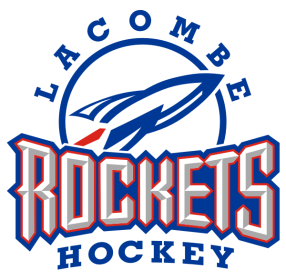  SPRING ANNUAL GENERAL MEETING LACOMBE MEMORIAL CENTERLACOMBE, ALBERTAMay 25, 2017 at 7:00 PMAttendance: 	Shaune Kowal		Lana Nogue		Brie Huston		Tamara Cox	Kyle Bruns		Wanita Shandro		Leanne Shaw		Diana Wiebe	George Saganis		Martina Cardinal	Niki Sydenham		Rory Kelliher	Jacqui Rider		Kari Lotzien		John D’Eall		Ryan Young	Shelley Vickery		Adam Berry		Tarina Hampton		Erin Fuller	Renee Rudolph		Priscilla Blokland	Kelly Shipton		Jeff Heindel	Paul Pearson		Jennifer Sehn		Casey Callihoo		Mike Rainforth	Michelle Huston		Joanne Day		Tre Dube		Wanda Loades	Nicole Fauria		Eva Weidner		Dan Sydenham		Alysa MacDonald	Heather Pederson	Sheldon Klessens	Anita Blain		Shauna Swier	Theresa Fletcher	Ashley Klessens		Phil Yee			Krista Tellier	Angela Nygaard		Jen Bruch Sehn		Shelley Blair		Mike wagner	Leanne Woolf		Danielle Bracksma	Stephanie Gillis		Amanda Jeffries	Stephanie Wager	Karen Zilinski		Christa Henderson	Allie Parker	Tara Sauro		Mark Blain		Lise Beckett		Sasha Warawa	Laha Beierbach		Tammy Cooper		Michelle Pierson		Holly Sorbie	Josh Smith		Philip Hoyle		Jan Pocock	Jason Brown		Nicole Plewis		Devan Krahn	Lana Chalmers		Curtis Goulet		Lori McCrea	Kari Pilote		Alison Stangeland	Mark Blatz	Trina Kohut		Danielle Kane		Dale Freitag	Trevor Jevne		Kerri Mimnagh		Barbara Calkins	Amanda Conley		Laura-Lee Shaw		Theresa Grubb	Joan Coleman		Janice McCaughey	Gerri Vlahos	Tania Dundas		Linda Schneider		Becky Ramsay	Kim Somerville-Keehn	Stan Vandermeer	Tracey Villeneuve	Shannon Watchorn	Mike Jean-Baptiste	Rick Peakman	Stacey Christensen	Linda Richter		Amanda TenHove	Nichole Anstey		Maryann Armitage	Cheryl Carson	Lori Hounsell		Dave Bundock		Tracey Verhoeven	Blair Andrew		Jason Bessette		Elisa Luymes	Kim Willington		Gord Bos		Rob Luymes			Jason Towers		Doug Fosnaugh		Jacki Talsma			Lee Henkel		Janeen Guppy		Wendy Taylor		Paul Pearson chaired the meeting.  Shelley Vickery acted as secretary.Called to order at 7:09 PMApproval of AgendaAlison Stangeland moves that “the association accept the agenda as presented”. Seconded by Kyle Bruns.  Carried.Approval of MinutesAlison Stangeland moves that “the association accept the minutes of the Lacombe Minor Hockey Fall General Meeting (FGM) held October 11, 2016”.  Seconded by Kyle Bruns. Carried.EXECUTIVE REPORTS3.1 President – Paul Pearson - OUR NOVICE TEAMS PLAYED IN THE WEST COUNTRY LEAGUE THIS LAST SEASON AND OVERALL THE EXPERIENCE WAS GOOD.  THE LEAGUE LACKED SOME TECHNOLOGY BUT THE REASON THAT WE SWITCHED OUR TEAMS TO THERE WAS FOR SCHEDULING & PLAYOFFS AND AVOIDING THE CRAZY SCHEDULING NIGHT THAT MANY HAVE DONE IN THE PAST WHICH THE LEAGUE PROVIDED.  OUR REMAINING TEAMS PLAYED IN CAHL THIS YEAR AND OUR 1ST SEASON WENT WELL.  WE ARE NOW OFFICIAL VOTING MEMBERS IN THE LEAGUE AND ARE EXCITED ABOUT THE OPPORTUNITY TO HAVE A SAY & CONTINUE TO HELP KEEP TRAVEL TO A MINIMUM WHILE PLAYING COMPETATIVE HOCKEY AGAINST OTHER ASSOCIATIONS.LACOKA- OVER THE COURSE OF LAST SEASON THE EXECUTIVE MET MULTIPLE TIMES TO KEEP DISCUSSING THE LACOKA PROGRAM AND THE DIRECTION IT WAS HEADING.  THIS PROMPTED CONVERSATIONS WITH PONOKA MINOR HOCKEY EXECUTIVES AND WHAT BOTH BOARDS THOUGHT COULD BE A SOLUTION.  WE BOTH WANT THE PROGRAM TO GROW & BE SUCCESSFUL BUT AGREED IN ORDER FOR THIS TO HAPPEN 1 ASSOCIATION WOULD HAVE TO BE IN CHARGE.  OUR EXECUTIVE DECIDED TO ALLOW PONOKA TO TAKE THE REIGNS AND RUN THE FEMALE PROGRAM.  ALL THAT HAS CHANGED IS THE GIRLS WILL NOW REGISTER OUT OF PONOKA, THE 2 BOARDS STILL DISCUSS AND OFFER SUGGESTIONS JUST STREAMLINING THE PROCESS FOR CHANGES TO OCCUR.  SO CONTRARY TO POPULAR BELIEF AND LETTERS TO THE MAYOR I DID NOT SINGLE HANDEDLY ABANDON AND DESTROY FEMALE HOCKEY IN LACOMBE, THE EXECUTIVE ALLOWED PONOKA MINOR HOCKEY TO LOOK AFTER IT WITH THE PURPOSE OF QUICKER DECISION MAKING, A SINGLE GOVERNING BODY, AND A STRUCTURED PLAN TO BUILD THE PROGRAM TO OPERATE SIMILAR TO THE CENTRAL ALBERTA SELECTS DO WITH THE FOCUS BEING ON RECRUITMENT AND DEVELOPMENT TO ENSURE THERE IS A PLACE FOR FEMALE HOCKEY.WINTER GAMES FOR ALL 2ND YEAR PEEWEE PLAYERS THIS YEAR WITH ZONE TRYOUTS SCHEDULED FOR NOVEMBER 23-26 AND THE WINTER GAMES BEING HELD ON FEBRUARY 16-19TH.  NO PEEWEE GAMES WILL BE SCHEDULED FOR THESE WEEKENDS IN SCHAL AND IM JUST WAITING ON CONFIRMATION FROM CAHL ON THIS AS WELL.LMH NEW OFFICE LOCATION…STARTING MAY THE 1ST LMH HAS MOVED OFFICE LOCATIONS AND IS NOW LOCATED IN THE MEDIA MESSAGE BUILDING NEXT TO HEAD HUNTERS.TBS AND THE ROCKET ROOM WILL BE LOOKING FOR LOCAL PEOPLE TO WORK IN THE SKATE SHACK FOR THE WINTER.  TBS IS WILLING TO TRAIN IN AUGUST AT THEIR STORE IN RED DEER SO WE ARE READY TO GO AT THE ARENA MID SEPTEMBER.  IF YOU KNOW OF ANYONE INTERESTED PLEASE HAVE THEM GET IN TOUCH WITH ME.APPAREL:  LACOMBE MINOR HOCKEY WILL HAVE A NEW BAUER PRODUCT LINE TO CHOOSE FROM.  NEW JACKETS, DESIGNS AND TECHNOLOGY WHICH CAN ALL BE SEEN ON THE LACOMBE MINOR HOCKEY WEBSITE UNDER APPAREL.APPAREL: CAS WILL BE GOING THROUGH A TRIAL OF CCM PRODUCTS OFFERED BY TBS TO TEST THEIR PRODUCT AVAILABILTY AND DURABILITY ON JERSEYS, SOCKS AND APPAREL.  THE NEW CCM APPAREL WILL BE ON THE WEBSITE ASAP. LACOMBE GENERALS AND LMH ARE IN NEGOTIATIONS REGARDING RUNNING A CAMP THROUGHOUT THIS SEASONPOTENTIALLY WEDNESDAY EVENINGS.  GOALIE CAMP, DEFENSE CAMP, AND SKILLS & DRILLS.  MORE DETAILS WILL FOLLOW BUT SHOULD BE OPEN TO PLAYERS ATOM & UP.  IF THIS IS WELL RECEIVED THE PLAN WOULD THEN BE TO LAUNCH SUMMER HOCKEY CAMPS HERE IN LACOMBE HOSTED & TAUGHT BY THE GENERALS.3.2 Vice-President – George Saganis nothing to report3.3 Registrar – Jacqui Rider – Address changes can be completed on the Website. -  Respect in Sport Coach needs to be completed before being assigned to a team. -   Starting next season Respect in Sport Parent will be required every 4 years. 3.4 Secretary – Shelley Vickery – LMH Handbook has been updated and is available on the website. 3.5 Treasurer – Renee Rudolph – 2017-18 LMH Operating Budget was presented. Shauna Swier made a motion to accept the operating budget for the 2017/2018 season as presented. Ivan Katerenchuk seconded the Motion. Motion Carried. OPERATING COMMITTEE REPORTS - noneBUSINESSBy-law Amendments Please see attached by-law amendments. Amendment to By-Law II (e) Organizational Committee.  LMHA membership voted to approve the changes to remove the Female Director and Tournament Chair and combine Upper and Lower referee assignor positions as part of the Operating Committee.  Vote was unanimously carriedAmendment to By-Law III (A) President. LMHA membership voted to approve the change to remove Lacoka Program and add Shall help coordinate fund-raising activities along with Executive committee and fundraising convener. Vote was unanimously carried. Amendment to By-Law III (B) Vice President. LMHA membership voted to approve the change to add Shall attend CAS meeting and assist in duties required if LMH president is unable to and add Shall help coordinate fund-raising activities along with Executive committee and fundraising convener. Vote was unanimously carried.Amendment to By-Law III (D) Secretary. LMHA membership voted to approve the change add Shall help coordinate fund-raising activities along with Executive committee and fundraising convener. Vote was unanimously carried.Amendment to By-Law III (E) Treasurer. LMHA membership voted to approve the change shall keep fundraising records and add Shall help coordinate fund-raising activities along with Executive committee and fundraising convener. Vote was unanimously carried.Amendment to By-Law (F) Registrar. LMHA membership voted to approve the change to Shall arrange for handling, storage and inventory of equipment and add Shall help coordinate fund-raising activities along with Executive committee and fundraising convener. Vote was unanimously carried.Amendment to By-Law (K) Divisional Directors. LMHA membership voted to approve the change to add Shall organize initial divisional tournament meeting. Vote was unanimously carried.Amendment to By-Law (M) Fund-raising convener – WithdrawnAmendment to By-Law (M) Tournament Chair. LMHA membership voted to remove this position. Vote was unanimously carried.Election of new Executive, Directors and other Committee MembersShelley Vickery moves that “the association accept executive will be formed with those elected, specifically: President Paul Pearson, Vice-President George Saganis, Registrar Jacqui Rider, Secretary Shelley Vickery, Treasurer Renee Rudolph, and Past-president Brent Talsma.” Seconded by Kari Pilote. Carried. Tania Dunas moves that “the association accept the operating committee will be formed with those elected, specifically: Bears Director Brie Huston; Initiation Director Erin Fuller; Novice Director Jason Towers; Atom Director Kelly Shipton; Pee Wee Director Shawne Kowal; Bantam Director Trevor Jevne; Midget Director Edith McKinlay; Fundraising Coordinator Lori McCrea; Sponsorship Co-Chairs  Tanya Dundas, Sasha Wawara & Kim Willington; Apparel Assistant Kim Somerville Keehn;  Referee-in-Chief Josh Smith;  Ice Convenor Angela Nygaard;  Referee Assignor Alison Stangeland;  Game & Conduct Manager Josh Smith; South League Representative Troy Rider; Coach Mentors Brent Talsma, Mike Wagner and Kyle Bruns; CAS Governor in Chief Troy Rider and CAS Treasurer Shelley Vickery”   Seconded by Jason Towers. Carried.ADJOURN 8:08pm.  Registration to follow immediately.LACOMBE MINOR HOCKEY ASSOCIATIONBox 5180Lacombe, Alberta  T4L 1W9www.lacombeminorhockey.com  GENERAL MEETINGBY-LAW SPECIAL RESOLUTIONAMMENDMENT TO BY-LAW:	YesBY-LAW NUMBER: 			II			PARAGRAPH:			E						SUBMITTED BY: 			Paul Pearson	CURRENT WORDING:	The Operating Committee shall consist of the Executive together with onedirector from each age group, those being Bears, Initiation, Novice, Atom, PeeWee, Bantam, Midget, Lacoka Female, Governor of Directors, Fund-Raising Convener, Sponsorship Chair, Apparel Assistant, Referee-in-Chief, Tournament Chair, Ice Convener, Upper Referee Assignor, Lower Referee Assignor, Game and Conduct Manager, Upper Coach Mentor, Lower Coach Mentor, CAS Governor In Chief and CAS Treasurer		 
PROPOSED CHANGE:  The Operating Committee shall consist of the Executive together with onedirector from each age group, those being Bears, Initiation, Novice, Atom, PeeWee, Bantam, Midget, Governor of Directors, Sponsorship Chair, Apparel Assistant, Referee-in-Chief, Ice Convener, Referee Assignor, Game and Conduct Manager, Upper Coach Mentor, Lower Coach Mentor, CAS Governor In Chief and CAS TreasurerRATIONALE:  	Removal of Lacoka female director as Ponoka now runs the program. Combining the Upper & Lower referee assignor positionsMove tournament chair to Divisional director and Fund-Raising convener to Executive. LACOMBE MINOR HOCKEY ASSOCIATIONBox 5180Lacombe, Alberta  T4L 1W9www.lacombeminorhockey.com  GENERAL MEETINGBY-LAW SPECIAL RESOLUTION	AMMENDMENT TO BY-LAW:	YES		BY-LAW NUMBER:			III					PARAGRAPH:			A				SUBMITTED BY:			Paul Pearson		CURRENT WORDING:	 	PRESIDENT			 
The President shall generally perform the duties of the office of Presidentand, without limiting the generality of the foregoing shall have the powers to:i) Preside at all meetings.ii) Exercise the powers of the Executive in case of an emergency.iii) Sit on all committees as an ex officio voting member.iv) Appoint all committee Chairmen.v) Sign as one of four signing Officers for the Association.vi) Shall attend Executive and Operating Committee Meetings.vii) To perform such other duties as shall be necessary for the good andwelfare of the Association.viii) Shall oversee and participate in all CAS and Lacoka Programs to ensure the continued success of these programs under the LMH umbrella	PROPOSED CHANGE:  	viii) Shall oversee and participate in all CAS Programs to ensure the continued success of these program under the LMH umbrellaviiii) Shall help coordinate fund-raising activities along with the Executive committee and Fundraising convenerRATIONALE: Remove Lacoka as we have given the program to Ponoka to run. Helping with fundraising as there will no longer be a fundraising coordinator.		LACOMBE MINOR HOCKEY ASSOCIATIONBox 5180Lacombe, Alberta  T4L 1W9www.lacombeminorhockey.com  GENERAL MEETINGBY-LAW SPECIAL RESOLUTION	AMMENDMENT TO BY-LAW:	YES		BY-LAW NUMBER:			III					PARAGRAPH:			B				SUBMITTED BY:			Paul Pearson		CURRENT WORDING:	 	VICE PRESIDENT			 
i) Shall act in the absence of the President.ii) In the event of the President's inability to act, the Vice-President shallhave and exercise all the powers of the President.iii) Shall be one of the four signing officers of the Association.iv) Shall attend Executive and Operating Committee Meetings.v) To perform such other duties as shall be necessary for the good andwelfare of the Association.vi)  Shall attend all CAS Meetings and assist in the duties required.vii) Shall provide all travel permits to teams travelling outside of our Zone	PROPOSED CHANGE:  	vi) Shall attend CAS meetings and assist in the duties required if the LMH president is unable to. viii) Shall help co-ordinate fund-raising activities with the Executive committee and Fundraising convener.RATIONALE: VP will need to fill in if President is unable to attend CAS meetings. Fundraising coordinators duties split between executive members. LACOMBE MINOR HOCKEY ASSOCIATIONBox 5180Lacombe, Alberta  T4L 1W9www.lacombeminorhockey.com  GENERAL MEETINGBY-LAW SPECIAL RESOLUTION	AMMENDMENT TO BY-LAW:	YES		BY-LAW NUMBER:			III					PARAGRAPH:			D				SUBMITTED BY:			Paul Pearson		CURRENT WORDING:		SECRETARYi) Shall keep an accurate record of the minutes of all Executive,Operational, General and Special meetings of the organization for theduration of tenure.ii) Shall be responsible for all other books and records of the Association.iii) Shall have charge of the Seal of the Association, which seal wheneverused shall be authenticated by the signature of the Secretary and atleast one member of the Executive.iv) Shall notify the executive of the time and place of meetings.	 
v) Shall publish the notice of the annual meeting at least two weeks inadvance.vi) Shall function as liaison with Hockey Alberta.vii) Shall be one of the four signing officers of the Associations.viii)Shall attend Executive, General, Special and Operating CommitteeMeetings.ix) To perform such other duties as shall be necessary for the good andwelfare of the Association.x)  Shall collect coach criminal record checks and keep all informationsecure.xi)  Will be responsible for keeping our Bylaws and other forms and documents up to date.PROPOSED CHANGE:   xii) Shall help co-ordinate fund-raising activities with the Executive committee and Fundraising convener.RATIONALE: 	 Fundraising coordinator duties to be split between executive members. LACOMBE MINOR HOCKEY ASSOCIATIONBox 5180Lacombe, Alberta  T4L 1W9www.lacombeminorhockey.com  GENERAL MEETINGBY-LAW SPECIAL RESOLUTION	AMMENDMENT TO BY-LAW:	YES	BY-LAW NUMBER:			III					PARAGRAPH:			E				SUBMITTED BY:			Paul Pearson		CURRENT WORDING:		Treasureri) 	Shall keep an accurate record of all monies received and disbursed.ii) 	Shall present at the Annual Meeting, a report of the year's operations to date and        printed Year to Date financial statement and shall provide an audited financial statement at the Fall General Meeting.iii) 	Shall handle all liability claims, seeing they are processed properly and settled.iv) 	Shall be one of the four signing officers of the Association.v) 	Shall attend Executive and Operating Committee Meetings.vi) 	To perform such other duties as shall be necessary for the good and welfare of the Association.PROPOSED CHANGE: vii) 	Shall keep fundraising recordsviii) 	Shall help co-ordinate fund-raising activities with the Executive committee and Fundraising convener.RATIONALE:  To keep financial information together.Fundraising coordinator duties to be split between executive members. 	LACOMBE MINOR HOCKEY ASSOCIATIONBox 5180Lacombe, Alberta  T4L 1W9www.lacombeminorhockey.com  GENERAL MEETINGBY-LAW SPECIAL RESOLUTION	AMMENDMENT TO BY-LAW	:	YES		BY-LAW NUMBER:			 III					PARAGRAPH:			 F				SUBMITTED BY:			Paul Pearson		CURRENT WORDING:		REGISTRARi) Shall coordinate all phases of player registration in accordance withHockey Alberta.ii) Shall receive and certify all certificates submitted to him/her on behalfof the players and teams applying for registration in the Association.iii) Shall maintain a list of all members of the Association and theiraddresses.iv) Shall be to all intents and purposes the legal holder of all trophies andcups in trust of the Association.v) Shall attend Executive and Operating Committee Meetings.vi) To perform such other duties as shall be necessary for the good andwelfare of the Association.vii) Shall coordinate the Association’s equipment requirements.viii) Shall receive a list of required equipment from the director of eachdivision.ix) Shall be authorized to purchase equipment.x) Shall maintain a ledger, in which present equipment, shape andestimated dollar value will be entered, as well as new equipmentpurchases and contacts through which equipment may be purchased.xi) Shall arrange for handling, storage, repairing, cleaning, and inventoryof equipment.xii) Shall coordinate all coach clinics hosted by the Association.xiii) Shall coordinate the Association’s apparel program.xiv) Shall coordinate the Association’s annual picture evening.xv) Shall coordinate the Association’s annual Volunteer AppreciationNight.xvi) Shall be paid a monthly honorarium starting in June through to May ofthe following year in an amount to be moved at the Lacombe MinorHockey Association Annual Spring Meeting.PROPOSED CHANGE:   xi)     Shall arrange for handling, storage and inventory of equipmentxvii)  Shall help co-ordinate fund-raising activities with the Executive committee and Fundraising convener.RATIONALE: 	 Teams are responsible for cleaning of equipment prior to returning at the end of the season. Fundraising coordinator duties to be distributed to all executive members. LACOMBE MINOR HOCKEY ASSOCIATIONBox 5180Lacombe, Alberta  T4L 1W9www.lacombeminorhockey.com  GENERAL MEETINGBY-LAW SPECIAL RESOLUTION	AMMENDMENT TO BY-LAW:	YES		BY-LAW NUMBER:			III					PARAGRAPH:			K				SUBMITTED BY:			Paul Pearson		CURRENT WORDING:	 	DIVISIONAL DIRECTORSi) Shall organize player evaluations and team selections in accordancewith Lacombe Minor Hockey evaluation process.ii) Shall assist the Registrar in the registration of players for his division.iii) Shall conduct pre-season meetings with coaches and managers.iv) Shall function as a liaison between their respective divisions and theOperating Committee.v) Shall attend Operating Committee meetings with a prepared interimreport.vi) Shall inform the Registrar of equipment requirements.vii) Shall submit a report for his division at the Annual meeting.viii)Shall plan ahead for next season.ix) To perform such other duties as shall be necessary for the good andwelfare of the Association.x)  Shall assist the Tournament Coordinator with the Home Tournament to help ensure it’s success.	PROPOSED CHANGE:  x) Shall organize initial divisional tournament meetings RATIONALE:  	Directors will be in charge of organizing initial meetings & operating divisional tournaments, as there will not be a tournament coordinator. LACOMBE MINOR HOCKEY ASSOCIATIONBox 5180Lacombe, Alberta  T4L 1W9www.lacombeminorhockey.com  GENERAL MEETINGBY-LAW SPECIAL RESOLUTION	AMMENDMENT TO BY-LAW:	YES	BY-LAW NUMBER:			III					PARAGRAPH:			M				SUBMITTED BY:			Paul Pearson		CURRENT WORDING:		Fund-raising conveneri) 	Shall organize fund raising activities.ii) 	Shall keep fund raising records.iii) 	Shall provide liaison between groups in regard to fund raising activities.iv)	Shall provide reports to the Executive.v) 	Shall attend Operating Committee Meetings.vi) 	To perform such other duties as shall be necessary for the good and welfare of the Association.PROPOSED CHANGE: Delete positionRATIONALE:  To be organized & ran by the executive members.	LACOMBE MINOR HOCKEY ASSOCIATIONBox 5180Lacombe, Alberta  T4L 1W9www.lacombeminorhockey.com  GENERAL MEETINGBY-LAW SPECIAL RESOLUTION	AMMENDMENT TO BY-LAW:	YES	BY-LAW NUMBER:			III					PARAGRAPH:			M				SUBMITTED BY:			Paul Pearson		CURRENT WORDING:		Tournament Chairi) 	Shall organize initial divisional tournament meetings.ii) 	Shall maintain records for tournaments.iii) 	Shall facilitate smooth operation of all tournaments.iv)	Shall attend Operating Committee Meetings.v) 	To perform such other duties as shall be necessary for the good and welfare of the Association.PROPOSED CHANGE: Delete positionRATIONALE:  To be organized & ran by the divisional directors 	POSITIONVOLUNTEER RegistrarJacqui Rider (acclaimed)SecretaryShelley Vickery (acclaimed)TreasurerRenee Rudolph (acclaimed)Bears DirectorBrie Huston (acclaimed)Initiation DirectorErin Fuller (acclaimed)Novice DirectorJason Towers (acclaimed)Atom DirectorKelly Shipton (acclaimed)PeeWee DirectorShaune Kowal (acclaimed)Bantam DirectorTrevor Jevne (acclaimed)Midget DirectorEdith McKinlay (acclaimed)Governor of DirectorsGeorge SaganisFundraising CoordinatorLori McCreaSponsorship Chairperson (x3)Kim Willington (acclaimed)Tanya Dundas (acclaimed)Sasha Warawa (acclaimed)Apparel AssistantKim Somerville-KeehnReferee-In-ChiefJosh Smith (acclaimed)Ice ConvenerAngela Nygaard (acclaimed)Referee AssignorAlison Stangeland (acclaimed)Game & Conduct ManagerJosh Smith (acclaimed)South League Rep.Troy Rider (acclaimed)Lower Coach Mentor Brent Talsma (acclaimed)Upper Coach MentorMike Wagner (acclaimed)Kyle Bruns (acclaimed)CAS Governor in ChiefTroy Rider (acclaimed)CAS TreasurerShelley Vickery (acclaimed)Date:May 25, 2016WithdrawnTabledCarriedCarried(as amended)DefeatedResultPASSDate:May 25, 2017WithdrawnTabledCarriedCarried(as amended)DefeatedResultPASSDate:May 25, 2017WithdrawnTabledCarriedCarried(as amended)DefeatedResultPASSDate:May 25, 2017WithdrawnTabledCarriedCarried(as amended)DefeatedResultPASSDate:May 25, 2017WithdrawnTabledCarriedCarried(as amended)DefeatedResultPASSDate:May 25, 2017WithdrawnTabledCarriedCarried(as amended)DefeatedResultPASSDate:May 25, 2017WithdrawnTabledCarriedCarried(as amended)DefeatedResultPASSDate:May 25thWithdrawnTabledCarriedCarried(as amended)DefeatedResultWithdrawnDate:May 25thWithdrawnTabledCarriedCarried(as amended)DefeatedResultPass